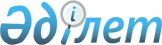 Об организации и обеспечении проведения приписки граждан Республики Казахстан мужского пола к призывному участку государственного учреждения "Объединенный отдел по делам обороны Костанайского района Костанайской области"Решение акима Костанайского района Костанайской области от 10 ноября 2011 года № 18. Зарегистрировано Управлением юстиции Костанайского района Костанайской области 8 декабря 2011 года № 9-14-162

      В соответствии с подпунктом 13) пункта 1 статьи 33 Закона Республики Казахстан от 23 января 2001 года "О местном государственном управлении и самоуправлении в Республике Казахстан" в целях реализации статьи 17 Закона Республики Казахстан от 8 июля 2005 года "О воинской обязанности и воинской службе" РЕШИЛ:



      1. Организовать и обеспечить проведение приписки граждан Республики Казахстан мужского пола, которым в год приписки исполняется семнадцать лет к призывному участку государственного учреждения "Объединенный отдел по делам обороны Костанайского района Костанайской области" с января по март 2012 года.



      2. Акимам сельских округов, сел, поселка Затобольск в период проведения приписки организовать оповещение и обеспечить своевременное прибытие допризывников на призывной участок государственного учреждения "Объединенный отдел по делам обороны Костанайского района Костанайской области".



      3. Рекомендовать начальнику государственного учреждения "Отдел внутренних дел Костанайского района Департамента внутренних дел Костанайской области Министерства внутренних дел Республики Казахстан" (по согласованию) организовать работу по поддержанию общественного порядка среди допризывников в период прохождения ими приписки.



      4. Рекомендовать начальнику государственного учреждения "Объединенный отдел по делам обороны Костанайского района Костанайской области" (по согласованию) совместно с государственным учреждением "Отдел образования" акимата Костанайского района в период проведения приписки:



      1) довести до учебных заведений района наряд на отбор кандидатов в военные учебные заведения;



      2) обеспечить преподавателей-организаторов начальной военной подготовки справочными материалами о военно-учебных заведениях;



      3) организовать работу через средства массовой информации, дать объявление о начале работы по отбору кандидатов в военно-учебные заведения;



      4) во время приписки провести с каждым допризывником индивидуальные собеседования с целью военно-профессиональной ориентации на поступление в военно-учебные заведения.



      5. Рекомендовать главному врачу государственного коммунального казенного предприятия "Костанайская центральная районная больница" Управления здравоохранения акимата Костанайской области (по согласованию) провести мероприятия по приписке.



      6. Настоящее решение вводится в действие по истечении десяти календарных дней после дня его первого официального опубликования.      Аким

      Костанайского района                       А. Ахметжанов      СОГЛАСОВАНО:      Главный врач государственного

      коммунального казенного предприятия

      "Костанайская центральная районная

      больница Управления здравоохранения

      акимата Костанайской области

      _______________________ Б. Утебекова      Начальник государственного учреждения

      "Объединенный отдел по делам обороны

      Костанайского района Костанайской области"

      _______________________ Р. Саттаров      Начальник государственного учреждения

      "Отдел внутренних дел Костанайского

      района" Департамента внутренних дел

      Костанайской области Министерства

      внутренних дел Республики Казахстан

      _______________________ С. Байгонов
					© 2012. РГП на ПХВ «Институт законодательства и правовой информации Республики Казахстан» Министерства юстиции Республики Казахстан
				